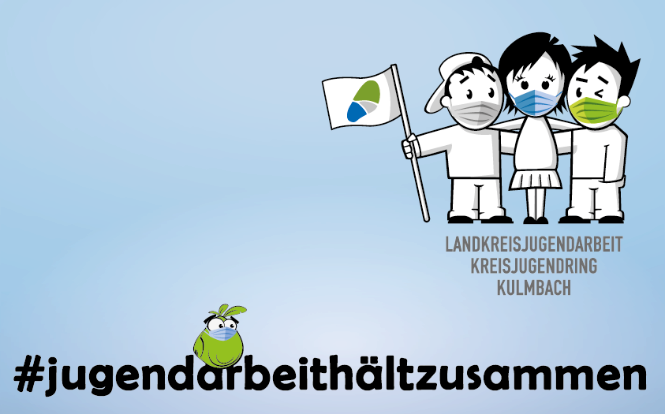 Landratsamt KulmbachFachbereich 252LandkreisjugendarbeitKonrad-Adenauer-Str. 595326 KulmbachTel.	09221/707-225Fax	09221/707-95-225KJA@landkreis-kulmbach.dewww.kjr-ku.deKreisjugendring KulmbachKonrad-Adenauer-Str. 595326 KulmbachTel.	09221/707-222Fax	09221/707-95-222info@kjr-ku.dewww.kjr-ku.defür die Veranstaltung:Titel:Datum:des Veranstalters:Bezeichnung:Verantwortlicher des Vereins zur Umsetzung des Hygiene- und SchutzkonzeptesVorname:Name:Straße:PLZ, Ort:Telefon:(tagsüber)(abends)PunkteUmgesetztKontrollePlanungPlanungPlanungStändig Informationen einholen über geltende Regelungen rund um die Corona Pandemie SARS-CoV-2Hygiene- und Schutzkonzept erstellenBenennung einer Corona-Ansprechperson des VeranstaltersAuswahl der Mitarbeiter (achten auf Risikogruppen, schwanger…)Benennung der Leitung der VeranstaltungÖrtlichkeit festlegenin größeren Räumen oder draußen (Mindestabstand leichter realisierbar)ein Gruppenraum = eine Gruppe (Vermeidung von Durchmischung)Programmplanung überprüfenauf weit entfernte (mit langer Anreise verbundene) Veranstaltungsorte verzichtetstark frequentierte Touren und Plätze meidenkeine angeleiteten Aktivitäten, Methoden und Spiele mit engem KörperkontaktFeste Gruppen organisierenDie Zusammensetzung der Gruppe verändert sich im besten Fall nichtDie Gruppen durchmischen sich während der Veranstaltung nichtGruppengröße festlegenTeilnehmenden soll möglichst viel Fläche zur Verfügung gestellt werdenRichtwert: 3 qm bzw. 10 qm (bei bewegungsorientierten Angeboten) pro TeilnehmerFestlegung des Vorgehens bei zu vielen TeilnehmernMaterialien für die Umsetzung des Hygiene- und Schutzkonzept besorgenhautschonende Seifen, Hände- und Flächendesinfektion, Eimalhandtücher, Markierungen, Taschenbeatmungsmasken für Ersthelfer / Beatmungstücher etc.Terminkoordination externer PersonenZiel: diese sollten die Veranstaltung nicht betreten müssenkeine Handwerker-/Liefertermine, parallele Veranstaltungen Erwachsener etc.Verpflegung festlegenmöglichst keine Verpflegung / Getränke anbieten wenn Getränke, dann Trinkflaschen mitbringen / Flaschen ausgeben etc.ggf. Hygienekonzepte der Gastronomie anwendenPunkteUmgesetztKontrolleVorbereitung der ÖrtlichkeitVorbereitung der ÖrtlichkeitVorbereitung der Örtlichkeit(Veranstaltungs-)Räume / Außengelände(Veranstaltungs-)Räume / Außengelände(Veranstaltungs-)Räume / AußengeländeZuweisung Räumlichkeiten und ggf. Außengelände Ablageort für Garderobe/ persönliche Sachen festlegenChecken ob gereinigt / HygieneplanNicht wasch- oder desinfizierbare Gegenstände entfernenÜberzählige Stühle entfernenMit Abstand bestuhlenMaterialien zur Hand- und Flächendesinfektion bereitlegenEingang (Bring- und Abholsituation)Eingang (Bring- und Abholsituation)Eingang (Bring- und Abholsituation)Geeigneten Ort festlegenmöglichst weitläufig mit Einbahnstraßensystem /alternativ: Außenbereich / alternativ: gestaffelte Zeiten / alternativ: Plexiglasscheibe etc.Anbringen von MarkierungenAbstand, ggf. Pfeile für Einbahnstraßensystem etc.Anbringen von HinweisschildernAbstandsregelung, Ab hier MNB tragen, Kontakte vermeiden, ggf. Eltern betreten die Räume nicht etc.Datenschutzhinweise auslegenMaterialien zur Hand- und Flächendesinfektion bereitlegenDatenschutzhinweise auslegen/-hängenSanitärbereicheSanitärbereicheSanitärbereicheNutzungsart der vorhandenen Sanitärbereiche festlegenZuordnung zu bestimmten Gruppen / gestaffelte Nutzung etc.Anbringen von MarkierungenAbstand, ggf. Pfeile für Einbahnstraßensystem etc.PunkteUmgesetztKontrolleAnbringen von HinweisschildernGruppenzuordnung der einzelnen Toiletten / Waschbecken, MNB tragen, Abstandsregelung, zum richtigen Händewaschen etc.Materialien zur Hand- und Flächendesinfektion bereitlegenVerkehrswege / BesuchersteuerungVerkehrswege / BesuchersteuerungVerkehrswege / BesuchersteuerungFlächen der Örtlichkeit für Verkehrswege / Besuchersteuerung nutzenVermeidung von Menschenansammlungen, Sicherstellung des Mindestabstandes etc.Anbringen von MarkierungenAbstand, ggf. Pfeile für Einbahnstraßensystem etc.Anbringen von HinweisschildernWelche Fläche wird wofür genutzt, ggf. in leicht verständlicher SpracheTürenTürenTürenSicherstellen, dass Eingangstür geschlossen bleiben kannsofern möglichum unkontrolliertes Betreten fremder Personen zu verhindernAutomatisch öffnende Türen nutzenNicht selbstständig öffnende Türen unterkeilen o.ä.gilt nicht für Brandschutztüren u.ä.HandhygieneHandhygieneHandhygieneNotwendige Materialien bereit stellen Automatisch öffnende Türen nutzenNicht selbstständig öffnende Türen unterkeilen o.ä.gilt nicht für Brandschutztüren u.ä.PunkteUmgesetztKontrolleVor der VeranstaltungVor der VeranstaltungVor der VeranstaltungMitarbeitendeMitarbeitendeMitarbeitendeSchutzausstattung organisierenMNB, Flächen-, und Handdesinfektionsmitte, Seife, Einmalhandtücher etc.Mitarbeiterschulung und -einweisungzu Hygienekonzept, Schutzausrüstung etc.zur Erweiterung der Aufsichtspflicht auch auf die Einhaltung der Hygienestandards.durch Mitarbeiter bestätigen lassenSchulung der Leitung zu besonderen AufgabenHinweis, dass Kontakt zu einer mit SARS-CoV-2 infizierten Person bzw. bei eigener Infizierung der Veranstalter zu informieren istTeilnehmende bzw. ElternTeilnehmende bzw. ElternTeilnehmende bzw. Elternschriftliche Einverständniserklärung einholenInformationen zukommen lassenTeilnahmevoraussetzungen / Umgang mit RisikogruppenGetroffene Schutz- und Hygienemaßnahmen / Ablauf der VeranstaltungVerhalten bei UnwohlseinWas mitgebracht werden muss (MNB, Trinkflasche, hauttypgeeignete Handpflege etc.)Ablauf Verpflegung (ggf. Trinkflaschen / Essen selbst mitbringen etc.)PunktePunkteUmgesetztKontrolleWährend der VeranstaltungWährend der VeranstaltungWährend der VeranstaltungWährend der VeranstaltungMitarbeitende - VerhaltenMitarbeitende - VerhaltenMitarbeitende - VerhaltenMitarbeitende - VerhaltenHändewaschen vor Beginn der VeranstaltungHändewaschen vor Beginn der VeranstaltungStrikte Einhaltung der Schutzmaßnahmen und Hygieneregelnkein Körperkontakt1,5 m Abstand – ansonsten Tragen der MNBHäufiges Händewaschen / bei Bedarf Hände desinfizierenHände aus dem Gesicht fernhaltenEinhaltung der Hust- und NiesetiketteStrikte Einhaltung der Schutzmaßnahmen und Hygieneregelnkein Körperkontakt1,5 m Abstand – ansonsten Tragen der MNBHäufiges Händewaschen / bei Bedarf Hände desinfizierenHände aus dem Gesicht fernhaltenEinhaltung der Hust- und NiesetiketteMitarbeitende - AufgabenLeitung koordiniert und kontrolliert AufgabenzuweisungLeitung koordiniert und kontrolliert AufgabenzuweisungLeitung koordiniert und kontrolliert AufgabenzuweisungDokumentationDokumentationDokumentationDokumentationDokumentation zur Nachverfolgung möglicher InfektionskettenVon Mitarbeitenden, Teilnehmenden, Externe Personen, Programm etc.Datenschutz entsprechendDokumentation zur Nachverfolgung möglicher InfektionskettenVon Mitarbeitenden, Teilnehmenden, Externe Personen, Programm etc.Datenschutz entsprechendReinigung und Lüften Reinigung und Lüften Reinigung und Lüften Reinigung und Lüften Jede volle Stunde: 10 Minuten lüftenJede volle Stunde: 10 Minuten lüftenHandkontaktflächen häufiger reinigeninsbesondere Türklinken, Tischoberflächen, Fenstergriffe)nach BedarfHandkontaktflächen häufiger reinigeninsbesondere Türklinken, Tischoberflächen, Fenstergriffe)nach BedarfGruppenräume bei Gruppenwechsel reinigen und desinfizierenGruppenräume bei Gruppenwechsel reinigen und desinfizierenAlle benutzten Materialien / Leihausrüstung nach der Veranstaltung desinfizierenAlle benutzten Materialien / Leihausrüstung nach der Veranstaltung desinfizierenMaterialien / GerätschaftenMaterialien / GerätschaftenMaterialien / GerätschaftenMaterialien / GerätschaftenTeilnehmende bringen eigene Ausrüstung mit und benutzen dieseTeilnehmende bringen eigene Ausrüstung mit und benutzen dieseLeihausrüstung / Material individuell ausgeben und getrennt verwahrenz.B. jeder Teilnehmende erhält eine Kiste / Tüte für seine Sachen (mit Namen vermerken / individuell gestaltenLeihausrüstung / Material individuell ausgeben und getrennt verwahrenz.B. jeder Teilnehmende erhält eine Kiste / Tüte für seine Sachen (mit Namen vermerken / individuell gestaltenLeihausrüstung: nicht tauschenLeihausrüstung: nicht tauschenPunkteUmgesetztKontrolleMaterialien bei Bedarf reinigen / desinfizierenTechnische Geräte: von ein- und derselben Person bedientVerpflegung Verpflegung Verpflegung Je nach Lösung wie mit Verpflegung umgegangen wurde:Je nach Lösung wie mit Verpflegung umgegangen wurde:Je nach Lösung wie mit Verpflegung umgegangen wurde:Ausgabe der Getränke durch einen festen Mitarbeitendenin Flaschen / Abfüllung in Trinkflaschen der TeilnehmendenEinhaltung der Konzepte für die GastronomieTeilnehmendeTeilnehmendeTeilnehmendeVorgaben bei Bring- und Abholsituation einhalten:MNB tragen (ab 6 Jahre), Abstand etc.Händewaschen vor Beginn und am Ende der Veranstaltung Informationen zu den gängigen Hygieneregelnregelmäßig, alters- und entwicklungsangemessenkein Körperkontakt1,5 m Abstand – ansonsten Tragen der MNBHäufiges Händewaschen / bei Bedarf Hände desinfizierenHände aus dem Gesicht fernhaltenEinhaltung der Hust- und NiesetiketteUmsetzung, Hinwirken und Kontrolle der gängigen HygieneregelnMasken bei Nichtgebrauch verwechslungssicher aufbewahrenz.B. in beschrifteten Tüten o.ä.Eltern Eltern Eltern Formular „Abfrage akute Symptome“ ausfüllen (volljährige Teilnehmer füllen es selbst aus)Bei mehrtägigen VeranstaltungenVorgaben bei Bring- und Abholsituation einhalten:MNB tragenggf. HändewaschenStrikte Einhaltung der Schutzmaßnahmen und HygieneregelnPunkteUmgesetztKontrolleExterne Personen Externe Personen Externe Personen Händewaschen / Desinfektion der Hände bei Betreten und Verlassen der VeranstaltungStrikte Einhaltung der Schutzmaßnahmen und HygieneregelnNach der VeranstaltungNach der VeranstaltungNach der VeranstaltungAnwesenheitsliste löschen bzw. vernichtennach Ablauf der Aufbewahrungsfrist von vier WochenBeim Auftreten von Krankheitszeichen 
Meldung von VerdachtsfällenBeim Auftreten von Krankheitszeichen 
Meldung von VerdachtsfällenBeim Auftreten von Krankheitszeichen 
Meldung von VerdachtsfällenMitarbeitendeMitarbeitendeMitarbeitendeArbeitstätigkeit sofort beendenArzt/Ärztin oder den ärztlichen Bereitschaftsdienst kontaktierenEntscheidung der Fachleute umsetzenInformation des Gesundheitsamtes bei Nachweis einer Infektion mit SARS-CoV-2 bei Kenntnis, dass er Kontakt zu einer Person hatte, die nachweislich infiziert istzur Abstimmung der weiteren MaßnahmenTeilnehmendeTeilnehmendeTeilnehmendeNach Hause schicken / Eltern übergebenHinweis umgehend mit dem Haus-/ Kinderarzt bzw. Gesundheitsamt Kontakt aufzunehmenzur VerdachtsabklärungInformation des Gesundheitsamtes bei Nachweis einer Infektion mit SARS-CoV-2 zur Abstimmung der weiteren Maßnahmen